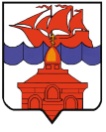 РОССИЙСКАЯ  ФЕДЕРАЦИЯКРАСНОЯРСКИЙ КРАЙТАЙМЫРСКИЙ ДОЛГАНО-НЕНЕЦКИЙ МУНИЦИПАЛЬНЫЙ РАЙОНСОВЕТ СЕЛЬСКОГО ПОСЕЛЕНИЯ ХАТАНГАРЕШЕНИЕ27 октября 2008 года                                                                                                      № 08-РС(В редакции Решений Хатангского сельского Совета депутатов от 25.05.2010 № 114-РС, от 11.03.2012 № 24-РС, от 25.11.2014 № 172-РС)Об утверждении структуры администрации сельского поселения Хатанга	Рассмотрев проект структуры администрации сельского поселения Хатанга, предложенный Руководителем администрации сельского поселения Хатанга, руководствуясь Федеральным  законом “Об общих принципах организации местного самоуправления в Российской Федерации” и в соответствии с Законом Красноярского края «О реестре должностей муниципальной службы» от 27.12.2005 № 17-4354, Совет сельского поселения Хатанга РЕШИЛ:1. Утвердить структуру администрации сельского поселения Хатанга (Приложение 1) (в редакции Решения Хатангского сельского Совета депутатов от 11.03.2012 № 24-РС).2\1. Утвердить структурную схему управления в администрации сельского поселения Хатанга и взаимодействия администрации с муниципальными учреждениями (Приложение 2). (в редакции Решения Хатангского сельского Совета депутатов от 11.03.2012 № 24-РС).2. Руководителю администрации сельского поселения Хатанга разработать и представить на согласование штатное расписание администрации.3. Изменения, дополнения в структуру администрации сельского поселения Хатанга вносятся по инициативе Руководителя администрации решением Совета сельского поселения Хатанга.   4. Назначение на должности заместителей руководителя администрации и руководителей отделов администрации сельского поселения Хатанга производится Руководителем администрации сельского поселения Хатанга по согласованию с Главой сельского поселения Хатанга. 5. Изменение штатного расписания администрации сельского поселения Хатанга производится по согласованию с Главой сельского поселения Хатанга6.   Решение подлежит обязательному официальному опубликованию и вступает в силу с 01 января 2009 года.    Глава сельского поселения Хатанга                                                                    С. В. ЗверевПриложение 1к  Решению Совета сельского поселения Хаатнгаот 27 октября 2008 года № 08-РС( в редакции Решения Хатангского сельского Совета депутатовот 25 ноября 2014 года № 172-РС)СТРУКТУРА АДМИНИСТРАЦИИ СЕЛЬСКОГО ПОСЕЛЕНИЯ ХАТАНГАРуководитель администрации сельского поселения ХатангаЗаместитель  Руководителя администрации сельского поселения Хатанга Заместитель Руководителя администрации сельского поселения ХатангаЗаместитель Руководителя администрации сельского поселения Хатанга –начальник отдела по развитию традиционных промыслов и обеспечению жизнедеятельности поселков СТРУКТУРНЫЕ ПОДРАЗДЕЛЕНИЯАДМИНИСТРАЦИИ СЕЛЬСКОГО ПОСЕЛЕНИЯ ХАТАНГА(БЕЗ ПРАВ ЮРИДИЧЕСКОГО ЛИЦА)Общий отдел администрации сельского поселения Хатанга		Экономический отдел администрации сельского поселения Хатанга                              Отдел жилищно-коммунального хозяйства администрации сельского поселения  Хатанга                        Отдел по развитию традиционных промыслов и обеспечению жизнедеятельности поселков  администрации сельского поселения Хатанга   Отдел учёта и отчётности администрации сельского поселения ХатангаОтдел информационных ресурсов администрации сельского поселения ХатангаТерриториальные отделы:села Хатанга	администрации сельского поселения  Хатанга поселка Кресты администрации сельского поселения  Хатанга поселка Новая администрации сельского поселения  Хатанга поселка Хета администрации сельского поселения  Хатанга поселка Катырык администрации сельского поселения  Хатанга поселка Жданиха администрации сельского поселения  Хатанга поселка Новорыбная администрации сельского поселения  Хатанга поселка Сындасско	администрации сельского поселения  Хатанга поселка Попигай администрации сельского поселения  Хатангапоселка Каяк администрации сельского поселения  Хатанга Отдел первичного воинского учета администрации сельского поселения Хатанга ОРГАНЫ АДМИНИСТРАЦИИ СЕЛЬСКОГО ПОСЕЛЕНИЯ ХАТАНГА (С ПРАВАМИ ЮРИДИЧЕСКОГО ЛИЦА)Финансовый отдел администрации сельского поселения  Хатанга    Отдел по управлению муниципальным имуществом администрации сельского поселения  Хатанга Отдел культуры, молодежной политики и спорта администрации сельского поселения  Хатанга _____________________Приложение 2к  Решению Хатангского сельского Совета депутатовот 11 марта 2012 года № 24-РС( в редакции Решения Хатангского сельского Совета депутатовот 25 ноября 2014 года № 172-РС)СТРУКТУРНАЯ СХЕМА УПРАВЛЕНИЯ В АДМИНИСТРАЦИИ СЕЛЬСКОГО ПОСЕЛЕНИЯ ХАТАНГА И ВЗАИМОДЕЙСТВИЯ АДМИНИСТРАЦИИС МУНИЦИПАЛЬНЫМИ УЧРЕЖДЕНИЯМИ 